          《在线课堂》学习单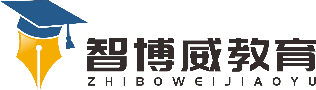 班级：                姓名：                 单元数学4年级上册第1单元课题《亿以内数的认识》温故知新1、10个一是_____，10个十是_____，10个一百是______，10个千是______。自主攀登2、填表如下：（1）从低位到高位，个级：     、十位、百位、     ；万级：     位、      位、     位、千万位。(2)从个位起，第五位是    位，第     位是亿位。(3)万位的右面一位是        ，左面一位是          。稳中有升3、一个六位数，十万位上是8，万位上是0，千位上是7，百位上是3，十位上是2，个位上是6，这个数是（    ）。4、10个一千是（    ）；10个一万是（    ）；10个十万是（    ）10个一百万是（    ）；10个一千万是（    ）。说句心里话